MSE WALL SHOP DRAWING REVIEW CHECKLISTINSTRUCTIONSThis checklist should be completed by the Shop Drawing Reviewer, typically the Engineer of Record (EOR), and Geotechnical Engineer of Record (Geotechnical EOR) as noted.  The Shop Drawing Reviewer should complete the Project Information, Shop Drawing Reviewer Information, and noted review items, then, forward the completed checklist, shop drawings, and calculations to the Geotechnical EOR for review. A copy of the completed checklist should be sent to INDOT Geotechnical Services Division by the shop drawing reviewer for all State projects at least two business days prior to releasing the shop drawings for construction for a final Quality Assurance check. Note: The Geotechnical EOR review can be done in parallel with the Shop Drawing Reviewer review, and both need to be completed within the 2 weeks allowed per 105.02. Comments between the shop drawing reviewer and geotechnical EOR reviewer should be resolved before submitting to INDOT geotechnical services division.A link to frequently used abbreviations and acronyms is provided here.The following tables should be filled out by party listed in parenthesis.PROJECT INFORMATION (EOR)SHOP DRAWING REVIEWER INFORMATION (EOR)GEOTECHNICAL REVIEWER INFORMATION (GEOTECHNICAL EOR)NOTES FOR CHECKLISTThe following information/material should be referenced while completing the checklist:Project documents (final plan set, Standard Specifications, Standard Drawings, special provisions, project geotechnical report)FHWA/NHI manual ("Mechanically Stabilized Earth Walls and Reinforced Soil Slopes," Publications. FHWA NHI-10-024 Vol I and NHI-10-025 Vol II, December 2009; Authors: Ryan R. Berg, Barry R. Christopher and Naresh C. Samtani)Applicable version of INDOT Standard Specifications as noted on the construction plans title sheet.Applicable version of AASHTO LRFD Bridge Design Specifications, including interims referenced on the plans.Each question must have a "Yes", "No" or "N/A" box checked. Add any pertinent project specific questions to the checklist under “Place comments here. If  NO or N/A is checked comments are required,” as necessary. Additional sheets may be used if more space is required.The documents listed under the "Reference" column in the checklist are not intended to be a complete list of documents. Rather, the most common documents are listed where guidance/information related to the question in the checklist may be found. More stringent criteria may exist in other project documents (e.g., special provisions, etc.) that may be relevant to a given question. In such an event, the governing document should be noted in the "Comments/Action Required" column of the checklist.After completing the checklist, the EOR should include any attachment that identifies specific questions that the MSE wall vendor or contractor? has to address, if necessary to the List of Attachments.CHECKLIST RESPONSIBILITES BY SECTION (WITH LINKS)CHECKLISTLIST OF ATTACHMENTS BY EOR AND GEOTECHNICAL EOR FOR TRANSMITTAL TO THE CONTRACTORAt a minimum, the EOR should include an attachment that identifies the specific issues that need to be addressed by the Vendor.ABBREVIATIONS / ACRONYMS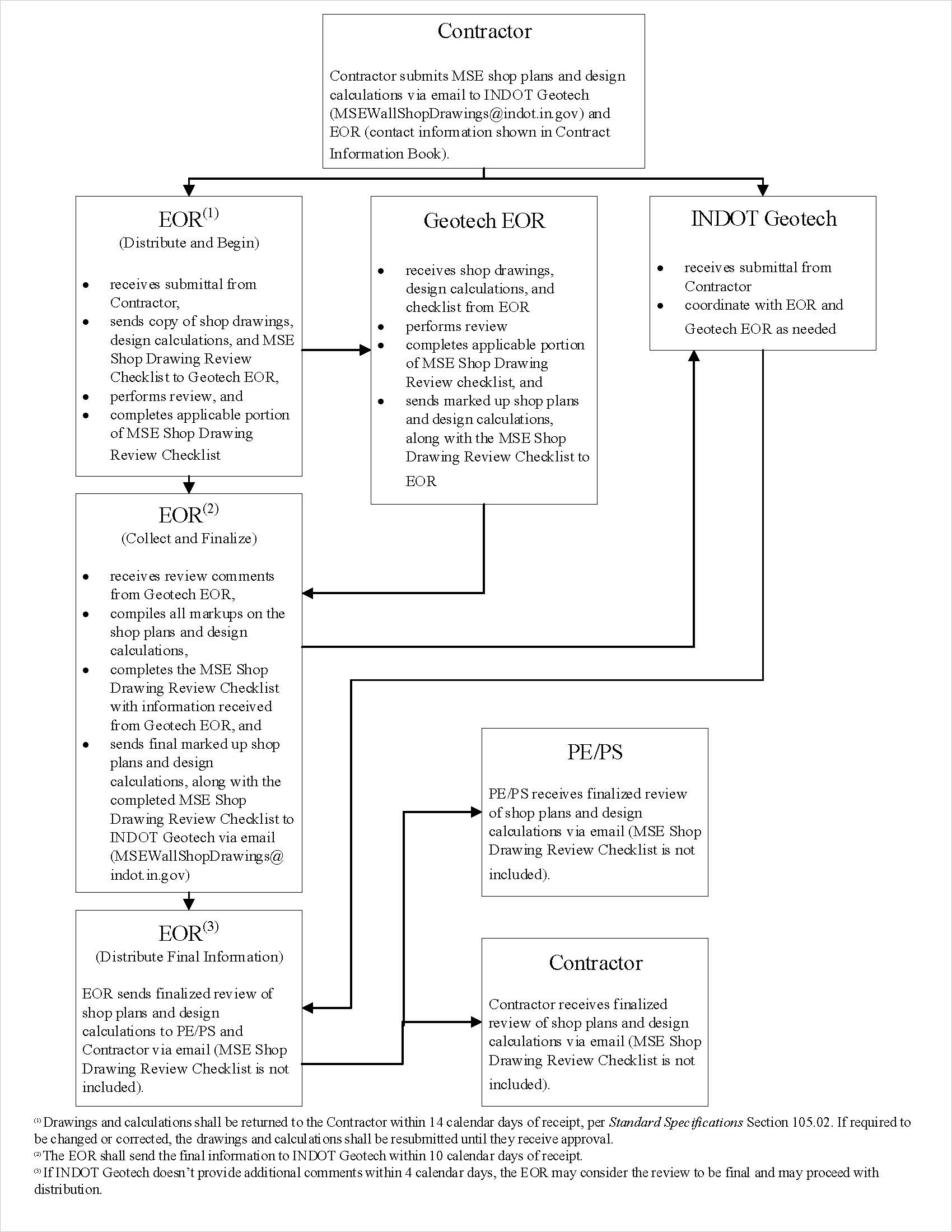 Contract No.Des. No. (associated with MSE wall details)RouteProject Engineer/Supervisor (PE/S)MSE Wall VendorMSE Wall Designer (Engineer who stamped the shop drawing details and calculations)Is this a re-submittal? If yes, attach previous checklistEngineer of Record  Shop Drawing Reviewer if not the EOR.  Date ReceivedDate Forwarded to Geotechnical EOR for reviewDue Date for comments back to EOR Geotechnical EOR (PE in charge if geotechnical investigation)Geotechnical Reviewer if not the Geotechnical EOR.Date ReceivedDate Returned to EORIs a resubmittal required?SECTIONPARTY RESPONSIBLEI. GENERAL INFORMATION EORII. LEVELING PAD EORIII. SPECIAL WALL DETAILS EORIV. DRAINAGE EORV. SOIL REINFORCEMENTGEOTECHNICAL EORVI. SOIL PROPERTIESGEOTECHNICAL EORVII. OTHER MATERIALSGEOTECHNICAL EORVIII. EXTERNAL STABILITYGEOTECHNICAL EORIX. INTERNAL STABILITYGEOTECHNICAL EORX. GLOBAL/COMPOUND STABILITYGEOTECHNICAL EORI. GENERAL INFORMATION (EOR)I. GENERAL INFORMATION (EOR)I. GENERAL INFORMATION (EOR)I. GENERAL INFORMATION (EOR)I. GENERAL INFORMATION (EOR)QUESTIONREFERENCEYESNON/A1. Is the wall vendor on the INDOT list of approved MSE Retaining Wall Manufacturers?APLPlace comments here. If  NO or N/A is checked comments are required.Place comments here. If  NO or N/A is checked comments are required.Place comments here. If  NO or N/A is checked comments are required.Place comments here. If  NO or N/A is checked comments are required.Place comments here. If  NO or N/A is checked comments are required.2. Is the wall design life specified as 75 years?Spec 731.03Place comments here. If  NO or N/A is checked comments are required.Place comments here. If  NO or N/A is checked comments are required.Place comments here. If  NO or N/A is checked comments are required.Place comments here. If  NO or N/A is checked comments are required.Place comments here. If  NO or N/A is checked comments are required.3. Does the wall envelope encompass the wall envelope shown on the plans?Is the final coping or top of the wall elevation at or above that shown on control line 1?Spec 731.02/Construction PlansIs the final top of the leveling pad elevation at or below that shown on control line 3?Spec 731.02/Construction PlansPlace comments here. If  NO or N/A is checked comments are required.Place comments here. If  NO or N/A is checked comments are required.Place comments here. If  NO or N/A is checked comments are required.Place comments here. If  NO or N/A is checked comments are required.Place comments here. If  NO or N/A is checked comments are required.4. Are the following shown and acceptable?A final profile along the front face of the wallSpec 731.04A plan layout of the front face of the wall showing all alignment points with stations and offsetsSpec 731.04Place comments here. If  NO or N/A is checked comments are required.Place comments here. If  NO or N/A is checked comments are required.Place comments here. If  NO or N/A is checked comments are required.Place comments here. If  NO or N/A is checked comments are required.Place comments here. If  NO or N/A is checked comments are required.5. Are the following shown and acceptable?A plan view of the wall with offsets from the construction centerline at all changes in horizontal alignmentSpec 731.04Plan and elevation views showing ground reinforcement where piling, utility, or other structures are near the wallSpec 731.04Details for diverting ground reinforcement around obstructions such as piles, catch basins, or utilitiesSpec 731.04Place comments here. If  NO or N/A is checked comments are required.Place comments here. If  NO or N/A is checked comments are required.Place comments here. If  NO or N/A is checked comments are required.Place comments here. If  NO or N/A is checked comments are required.Place comments here. If  NO or N/A is checked comments are required.6. Are the following shown and acceptable?An elevation view along the front face of the wallSpec 731.04Elevation (at least every 50ft) at the top of the wall at all horizontal and vertical break pointsSpec 731.04All leveling pad stepsSpec 731.04Type of wall unit designationSpec 731.04Length of ground reinforcementSpec 731.04Place comments here. If  NO or N/A is checked comments are required.Place comments here. If  NO or N/A is checked comments are required.Place comments here. If  NO or N/A is checked comments are required.Place comments here. If  NO or N/A is checked comments are required.Place comments here. If  NO or N/A is checked comments are required.7. Are general notes required for constructing the wall included?Spec 731.04Place comments here. If  NO or N/A is checked comments are required.Place comments here. If  NO or N/A is checked comments are required.Place comments here. If  NO or N/A is checked comments are required.Place comments here. If  NO or N/A is checked comments are required.Place comments here. If  NO or N/A is checked comments are required.II. LEVELING PAD (EOR)II. LEVELING PAD (EOR)II. LEVELING PAD (EOR)II. LEVELING PAD (EOR)II. LEVELING PAD (EOR)QUESTIONREFERENCEYESNON/A1. Are the leveling pad dimensions shown (width and thickness)? Generally, dimensions are 1 ft wide and 6 in. thick.N/APlace comments here. If  NO or N/A is checked comments are required.Place comments here. If  NO or N/A is checked comments are required.Place comments here. If  NO or N/A is checked comments are required.Place comments here. If  NO or N/A is checked comments are required.Place comments here. If  NO or N/A is checked comments are required.2. Does the leveling pad profile satisfy the minimum depth of embedment criteria?Spec 731.03/Construction PlansPlace comments here. If  NO or N/A is checked comments are required.Place comments here. If  NO or N/A is checked comments are required.Place comments here. If  NO or N/A is checked comments are required.Place comments here. If  NO or N/A is checked comments are required.Place comments here. If  NO or N/A is checked comments are required.3. Are leveling pad steps in 2.5-ft increments?Spec 731.02Place comments here. If  NO or N/A is checked comments are required.Place comments here. If  NO or N/A is checked comments are required.Place comments here. If  NO or N/A is checked comments are required.Place comments here. If  NO or N/A is checked comments are required.Place comments here. If  NO or N/A is checked comments are required.III. SPECIAL WALL DETAILS (EOR)III. SPECIAL WALL DETAILS (EOR)III. SPECIAL WALL DETAILS (EOR)III. SPECIAL WALL DETAILS (EOR)III. SPECIAL WALL DETAILS (EOR)QUESTIONREFERENCEYESNON/A1. Are panel details, including panel dimensions, all panel reinforcement, and location of ground reinforcement connection devices embedded in panel shown and acceptable?Spec 731.04Place comments here. If  NO or N/A is checked comments are required.Place comments here. If  NO or N/A is checked comments are required.Place comments here. If  NO or N/A is checked comments are required.Place comments here. If  NO or N/A is checked comments are required.Place comments here. If  NO or N/A is checked comments are required.2. Are details for constructing wall around drainage facilities, including outletting of internal drainage from MSE volume shown and acceptable?Spec 731.04Place comments here. If  NO or N/A is checked comments are required.Place comments here. If  NO or N/A is checked comments are required.Place comments here. If  NO or N/A is checked comments are required.Place comments here. If  NO or N/A is checked comments are required.Place comments here. If  NO or N/A is checked comments are required.3. Are details of architectural treatment shown and acceptable?Spec 731.04Place comments here. If  NO or N/A is checked comments are required.Place comments here. If  NO or N/A is checked comments are required.Place comments here. If  NO or N/A is checked comments are required.Place comments here. If  NO or N/A is checked comments are required.Place comments here. If  NO or N/A is checked comments are required.4. Are details for the connections between the concrete panel and the ground reinforcement shown?as per INDOT Specs?(Connections shall not be more than 30 in. apart vertically.)Spec 731.04, 731.09Place comments here. If  NO or N/A is checked comments are required.Place comments here. If  NO or N/A is checked comments are required.Place comments here. If  NO or N/A is checked comments are required.Place comments here. If  NO or N/A is checked comments are required.Place comments here. If  NO or N/A is checked comments are required.5. Are any of the following present?Special facing element if interfacing with other wall systemsConstruction PlansSlip joint(s) (e.g., at wing walls, differential settlement concerns, etc.)Construction PlansDetailing at wall end(s)Construction PlansReinforcement connection to appurtenances (e.g., box inlets and large obstructions)Construction PlansAcute anglesConstruction PlansNon-standard copingConstruction Plans#8 coarse aggregate up to Q100 elevation, where applicableConstruction PlansCorrectly reflected location of utilities in the area of the wallConstruction PlansPlace comments here. If  NO or N/A is checked comments are required.Place comments here. If  NO or N/A is checked comments are required.Place comments here. If  NO or N/A is checked comments are required.Place comments here. If  NO or N/A is checked comments are required.Place comments here. If  NO or N/A is checked comments are required.6. Are structural frames (“yokes”) provided to navigate the bar mat soil reinforcements around vertical obstruction within the MSE backfill? (examples of vertical obstructions include piles, shafts, inlet structures, etc.)LRFDPlace comments here. If  NO or N/A is checked comments are required.Place comments here. If  NO or N/A is checked comments are required.Place comments here. If  NO or N/A is checked comments are required.Place comments here. If  NO or N/A is checked comments are required.Place comments here. If  NO or N/A is checked comments are required.7. If instrumentation specific to the MSE wall is required per contract unique special provision, then is it provided?USP/PGRPlace comments here. If  NO or N/A is checked comments are required.Place comments here. If  NO or N/A is checked comments are required.Place comments here. If  NO or N/A is checked comments are required.Place comments here. If  NO or N/A is checked comments are required.Place comments here. If  NO or N/A is checked comments are required.8. Is a 4 ft horizontal bench in front of the wall provided for slopes steeper than 4.0H:1.0V?Spec 731.03Place comments here. If  NO or N/A is checked comments are required.Place comments here. If  NO or N/A is checked comments are required.Place comments here. If  NO or N/A is checked comments are required.Place comments here. If  NO or N/A is checked comments are required.Place comments here. If  NO or N/A is checked comments are required.9. Does the embedment and bench material match the structural backfill material used behind embedded panels of the wall?Spec 731.03Place comments here. If  NO or N/A is checked comments are required.Place comments here. If  NO or N/A is checked comments are required.Place comments here. If  NO or N/A is checked comments are required.Place comments here. If  NO or N/A is checked comments are required.Place comments here. If  NO or N/A is checked comments are required.10. Is the granular material used for embedment and bench encased in accordance with 203.09?Spec 203.09, 731.03Place comments here. If  NO or N/A is checked comments are required.Place comments here. If  NO or N/A is checked comments are required.Place comments here. If  NO or N/A is checked comments are required.Place comments here. If  NO or N/A is checked comments are required.Place comments here. If  NO or N/A is checked comments are required.11. Is the embedment and bench day-lighted and riprapped?Spec 731.03Place comments here. If  NO or N/A is checked comments are required.Place comments here. If  NO or N/A is checked comments are required.Place comments here. If  NO or N/A is checked comments are required.Place comments here. If  NO or N/A is checked comments are required.Place comments here. If  NO or N/A is checked comments are required.12. Do facing units meet the project aesthetic criteria?Construction PlansPlace comments here. If  NO or N/A is checked comments are required.Place comments here. If  NO or N/A is checked comments are required.Place comments here. If  NO or N/A is checked comments are required.Place comments here. If  NO or N/A is checked comments are required.Place comments here. If  NO or N/A is checked comments are required.IV. DRAINAGE (EOR)IV. DRAINAGE (EOR)IV. DRAINAGE (EOR)IV. DRAINAGE (EOR)IV. DRAINAGE (EOR)QUESTIONREFERENCEYESNON/A1. Are all vertical and horizontal joints covered with geotextile fabric on the backside of the wall facing units?Spec 731.10Place comments here. If  NO or N/A is checked comments are required.Place comments here. If  NO or N/A is checked comments are required.Place comments here. If  NO or N/A is checked comments are required.Place comments here. If  NO or N/A is checked comments are required.Place comments here. If  NO or N/A is checked comments are required.2. Has drainage along the backcut been included?Construction PlansPlace comments here. If  NO or N/A is checked comments are required.Place comments here. If  NO or N/A is checked comments are required.Place comments here. If  NO or N/A is checked comments are required.Place comments here. If  NO or N/A is checked comments are required.Place comments here. If  NO or N/A is checked comments are required.3. Is the water from subsurface drainage adequately led out of the wall system?Daylighted (preferred) or otherwise collected.Construction PlansPlace comments here. If  NO or N/A is checked comments are required.Place comments here. If  NO or N/A is checked comments are required.Place comments here. If  NO or N/A is checked comments are required.Place comments here. If  NO or N/A is checked comments are required.Place comments here. If  NO or N/A is checked comments are required.V. SOIL REINFORCEMENT (GEOTECHNICAL EOR)V. SOIL REINFORCEMENT (GEOTECHNICAL EOR)V. SOIL REINFORCEMENT (GEOTECHNICAL EOR)V. SOIL REINFORCEMENT (GEOTECHNICAL EOR)V. SOIL REINFORCEMENT (GEOTECHNICAL EOR)QUESTIONREFERENCEYESNON/A1. Do the calculations include a determination of the phi angle for reinforced materials and retained materials?Spec 731.04Place comments here. If  NO or N/A is checked comments are required.Place comments here. If  NO or N/A is checked comments are required.Place comments here. If  NO or N/A is checked comments are required.Place comments here. If  NO or N/A is checked comments are required.Place comments here. If  NO or N/A is checked comments are required.2. Do the calculations include a determination of the soil reinforcement strength?LRFDPlace comments here. If  NO or N/A is checked comments are required.Place comments here. If  NO or N/A is checked comments are required.Place comments here. If  NO or N/A is checked comments are required.Place comments here. If  NO or N/A is checked comments are required.Place comments here. If  NO or N/A is checked comments are required.3. Is the soil reinforcement specified to have the correct type and thickness of the corrosion protection as per the project specifications?Spec 731.03(c)Place comments here. If  NO or N/A is checked comments are required.Place comments here. If  NO or N/A is checked comments are required.Place comments here. If  NO or N/A is checked comments are required.Place comments here. If  NO or N/A is checked comments are required.Place comments here. If  NO or N/A is checked comments are required.4. Is the splay of strip reinforcements limited to no more than 15 degrees?Spec 731.03Place comments here. If  NO or N/A is checked comments are required.Place comments here. If  NO or N/A is checked comments are required.Place comments here. If  NO or N/A is checked comments are required.Place comments here. If  NO or N/A is checked comments are required.Place comments here. If  NO or N/A is checked comments are required.5. If strip reinforcements are splayed, has the tensile resistance of the splayed reinforcing been reduced by the cosine of the splay angle?Spec 731.03Place comments here. If  NO or N/A is checked comments are required.Place comments here. If  NO or N/A is checked comments are required.Place comments here. If  NO or N/A is checked comments are required.Place comments here. If  NO or N/A is checked comments are required.Place comments here. If  NO or N/A is checked comments are required.6. Is the vertical bend in metallic soil reinforcements within the maximum limit of 15 degrees?Shop DrawingsPlace comments here. If  NO or N/A is checked comments are required.Place comments here. If  NO or N/A is checked comments are required.Place comments here. If  NO or N/A is checked comments are required.Place comments here. If  NO or N/A is checked comments are required.Place comments here. If  NO or N/A is checked comments are required.7. Are overlapping reinforcements separated vertically by at least 3 in. of soil? Shop DrawingsPlace comments here. If  NO or N/A is checked comments are required.Place comments here. If  NO or N/A is checked comments are required.Place comments here. If  NO or N/A is checked comments are required.Place comments here. If  NO or N/A is checked comments are required.Place comments here. If  NO or N/A is checked comments are required.8. Is the correct value of Reinforcement Pullout Resistance Factor (F*) specified?Spec 731.03Place comments here. If  NO or N/A is checked comments are required.Place comments here. If  NO or N/A is checked comments are required.Place comments here. If  NO or N/A is checked comments are required.Place comments here. If  NO or N/A is checked comments are required.Place comments here. If  NO or N/A is checked comments are required.VI. SOIL PROPERTIES (GEOTECHNICAL EOR)VI. SOIL PROPERTIES (GEOTECHNICAL EOR)VI. SOIL PROPERTIES (GEOTECHNICAL EOR)VI. SOIL PROPERTIES (GEOTECHNICAL EOR)VI. SOIL PROPERTIES (GEOTECHNICAL EOR)QUESTIONREFERENCEYESNON/A1. Has the reinforced fill been specified by the vendor and is it in conformance with the project requirements?TypeSpec 731.03, 731.04, PGRUnit WeightSpec 731.03, 731.04, PGRFriction AngleSpec 731.03, 731.04, PGRPlace comments here. If  NO or N/A is checked comments are required.Place comments here. If  NO or N/A is checked comments are required.Place comments here. If  NO or N/A is checked comments are required.Place comments here. If  NO or N/A is checked comments are required.Place comments here. If  NO or N/A is checked comments are required.2. Has the retained fill been specified by the vendor and is it in conformance with the project requirements?TypeSpec 731.03, 731.04, PGRUnit WeightSpec 731.03, 731.04, PGRFriction AngleSpec 731.03, 731.04, PGRPlace comments here. If  NO or N/A is checked comments are required.Place comments here. If  NO or N/A is checked comments are required.Place comments here. If  NO or N/A is checked comments are required.Place comments here. If  NO or N/A is checked comments are required.Place comments here. If  NO or N/A is checked comments are required.3. Has the foundation soil been specified by the vendor and is it in conformance with the project requirements?TypeSpec 731.04, PGRUnit WeightSpec 731.04, PGRFriction Angle or CohesionSpec 731.04, PGRPlace comments here. If  NO or N/A is checked comments are required.Place comments here. If  NO or N/A is checked comments are required.Place comments here. If  NO or N/A is checked comments are required.Place comments here. If  NO or N/A is checked comments are required.Place comments here. If  NO or N/A is checked comments are required.4. Has the soil compaction procedures and restrictions for reinforced fill and foundation preparation been specified by the vendor and is it in conformance with the project requirements?Spec 731.07, 731.11, PGRPlace comments here. If  NO or N/A is checked comments are required.Place comments here. If  NO or N/A is checked comments are required.Place comments here. If  NO or N/A is checked comments are required.Place comments here. If  NO or N/A is checked comments are required.Place comments here. If  NO or N/A is checked comments are required.VII. OTHER MATERIALS (GEOTECHNICAL EOR)VII. OTHER MATERIALS (GEOTECHNICAL EOR)VII. OTHER MATERIALS (GEOTECHNICAL EOR)VII. OTHER MATERIALS (GEOTECHNICAL EOR)VII. OTHER MATERIALS (GEOTECHNICAL EOR)QUESTIONREFERENCEYESNON/A1. Have the following items been specified by thevendor and are they in conformance with the project requirements?geotextile filter joint cover materialSpec 910.10corrosion protection systems for soil reinforcementSpec 731.03Place comments here. If  NO or N/A is checked comments are required.Place comments here. If  NO or N/A is checked comments are required.Place comments here. If  NO or N/A is checked comments are required.Place comments here. If  NO or N/A is checked comments are required.Place comments here. If  NO or N/A is checked comments are required.2. Is the initial wall batter during construction specified?LRFDPlace comments here. If  NO or N/A is checked comments are required.Place comments here. If  NO or N/A is checked comments are required.Place comments here. If  NO or N/A is checked comments are required.Place comments here. If  NO or N/A is checked comments are required.Place comments here. If  NO or N/A is checked comments are required.3. Are the structure backfill (reinforced zone) dimensions shown?Spec 731.04Place comments here. If  NO or N/A is checked comments are required.Place comments here. If  NO or N/A is checked comments are required.Place comments here. If  NO or N/A is checked comments are required.Place comments here. If  NO or N/A is checked comments are required.Place comments here. If  NO or N/A is checked comments are required.VIII. EXTERNAL STABILITY (GEOTECHNICAL EOR)VIII. EXTERNAL STABILITY (GEOTECHNICAL EOR)VIII. EXTERNAL STABILITY (GEOTECHNICAL EOR)VIII. EXTERNAL STABILITY (GEOTECHNICAL EOR)VIII. EXTERNAL STABILITY (GEOTECHNICAL EOR)QUESTIONREFERENCEYESNON/A1. Have all assumed soil parameters (cohesion, angle of internal friction, soil unit weight, and sliding friction coefficient) for retained, reinforced and foundation soils been listed?PGRPlace comments here. If  NO or N/A is checked comments are required.Place comments here. If  NO or N/A is checked comments are required.Place comments here. If  NO or N/A is checked comments are required.Place comments here. If  NO or N/A is checked comments are required.Place comments here. If  NO or N/A is checked comments are required.2. Are soil parameters consistent with those recommended in the geotechnical report/project specification?PGR/USPPlace comments here. If  NO or N/A is checked comments are required.Place comments here. If  NO or N/A is checked comments are required.Place comments here. If  NO or N/A is checked comments are required.Place comments here. If  NO or N/A is checked comments are required.Place comments here. If  NO or N/A is checked comments are required.3. Have the maximum factored bearing pressures been listed along the length of the wall?Spec 731.03Place comments here. If  NO or N/A is checked comments are required.Place comments here. If  NO or N/A is checked comments are required.Place comments here. If  NO or N/A is checked comments are required.Place comments here. If  NO or N/A is checked comments are required.Place comments here. If  NO or N/A is checked comments are required.4. Have all the loads been incorporated into the wall analysis and design? (e.g., traffic loads, seismic loads, foundations, sloping surcharge, broken-back surcharges, etc.)PGR, Spec 731.03,Construction PlansPlace comments here. If  NO or N/A is checked comments are required.Place comments here. If  NO or N/A is checked comments are required.Place comments here. If  NO or N/A is checked comments are required.Place comments here. If  NO or N/A is checked comments are required.Place comments here. If  NO or N/A is checked comments are required.5. Have all the critical sections along all walls been analyzed? (e.g., highest wall sections, sections where slopes above and below the walls are steepest, etc.)Construction Plans,PGRPlace comments here. If  NO or N/A is checked comments are required.Place comments here. If  NO or N/A is checked comments are required.Place comments here. If  NO or N/A is checked comments are required.Place comments here. If  NO or N/A is checked comments are required.Place comments here. If  NO or N/A is checked comments are required.6. Are the static and seismic analyses adequate (as per performance requirements) for the following failure modes?slidingSpec 731.03,LRFDeccentricitySpec 731.03,LRFDbearingSpec 731.03,LRFDgeneral bearing capacitySpec 731.03,LRFDlocal bearing capacity/lateral squeezeSpec 731.03,LRFDIs the factored bearing resistance greater than the maximum factored bearing pressure at all locations along the wall?Spec 731.03,LRFDPlace comments here. If  NO or N/A is checked comments are required.Place comments here. If  NO or N/A is checked comments are required.Place comments here. If  NO or N/A is checked comments are required.Place comments here. If  NO or N/A is checked comments are required.Place comments here. If  NO or N/A is checked comments are required.7. Has total settlement analysis been performed?PGR, LRFDPlace comments here. If  NO or N/A is checked comments are required.Place comments here. If  NO or N/A is checked comments are required.Place comments here. If  NO or N/A is checked comments are required.Place comments here. If  NO or N/A is checked comments are required.Place comments here. If  NO or N/A is checked comments are required.8. Has differential settlement analysis been performed?PGR, LRFDPlace comments here. If  NO or N/A is checked comments are required.Place comments here. If  NO or N/A is checked comments are required.Place comments here. If  NO or N/A is checked comments are required.Place comments here. If  NO or N/A is checked comments are required.Place comments here. If  NO or N/A is checked comments are required.9. Have slip joints been provided to accommodate anticipated differential settlements?PGR, Construction PlansPlace comments here. If  NO or N/A is checked comments are required.Place comments here. If  NO or N/A is checked comments are required.Place comments here. If  NO or N/A is checked comments are required.Place comments here. If  NO or N/A is checked comments are required.Place comments here. If  NO or N/A is checked comments are required.10. Is an undercut/ground improvement needed due to soft or poor soils? PGR, Spec 731.12, Construction PlansPlace comments here. If  NO or N/A is checked comments are required.Place comments here. If  NO or N/A is checked comments are required.Place comments here. If  NO or N/A is checked comments are required.Place comments here. If  NO or N/A is checked comments are required.Place comments here. If  NO or N/A is checked comments are required.11. If the answer to 10. (above) is yes, is the depth of the treatment and the replacement material specified?PGR, Spec 731.12, Construction PlansPlace comments here. If  NO or N/A is checked comments are required.Place comments here. If  NO or N/A is checked comments are required.Place comments here. If  NO or N/A is checked comments are required.Place comments here. If  NO or N/A is checked comments are required.Place comments here. If  NO or N/A is checked comments are required.12. Are pile sleeves used?Construction PlansPlace comments here. If  NO or N/A is checked comments are required.Place comments here. If  NO or N/A is checked comments are required.Place comments here. If  NO or N/A is checked comments are required.Place comments here. If  NO or N/A is checked comments are required.Place comments here. If  NO or N/A is checked comments are required.13. Will waiting period(s) and stage construction be needed if the factored design wall pressure exceeds the maximum factored bearing resistance and allowable settlement?PGR, LRFDPlace comments here. If  NO or N/A is checked comments are required.Place comments here. If  NO or N/A is checked comments are required.Place comments here. If  NO or N/A is checked comments are required.Place comments here. If  NO or N/A is checked comments are required.Place comments here. If  NO or N/A is checked comments are required.IX. INTERNAL STABILITY (GEOTECHNICAL EOR)IX. INTERNAL STABILITY (GEOTECHNICAL EOR)IX. INTERNAL STABILITY (GEOTECHNICAL EOR)IX. INTERNAL STABILITY (GEOTECHNICAL EOR)IX. INTERNAL STABILITY (GEOTECHNICAL EOR)QUESTIONREFERENCEYESNON/A1. Have calculations for internal stability of the wall been performed?PGR, Spec 731.03Place comments here. If  NO or N/A is checked comments are required.Place comments here. If  NO or N/A is checked comments are required.Place comments here. If  NO or N/A is checked comments are required.Place comments here. If  NO or N/A is checked comments are required.Place comments here. If  NO or N/A is checked comments are required.2. Has the static and seismic internal stability evaluation been performed?LRFDPlace comments here. If  NO or N/A is checked comments are required.Place comments here. If  NO or N/A is checked comments are required.Place comments here. If  NO or N/A is checked comments are required.Place comments here. If  NO or N/A is checked comments are required.Place comments here. If  NO or N/A is checked comments are required.3. Have all the critical sections along all walls been analyzed? (e.g., highest wall sections, sections where slopes above and below the walls are steepest, etc.)PGR, Construction PlansPlace comments here. If  NO or N/A is checked comments are required.Place comments here. If  NO or N/A is checked comments are required.Place comments here. If  NO or N/A is checked comments are required.Place comments here. If  NO or N/A is checked comments are required.Place comments here. If  NO or N/A is checked comments are required.4. Is pullout resistance adequate at each level of the reinforcement?PGR, Spec 731.03, LRFDPlace comments here. If  NO or N/A is checked comments are required.Place comments here. If  NO or N/A is checked comments are required.Place comments here. If  NO or N/A is checked comments are required.Place comments here. If  NO or N/A is checked comments are required.Place comments here. If  NO or N/A is checked comments are required.5. Is the correct value of factored tensile resistance of steel used? (Resistance factors are 0.75 for strips and 0.65 for bar mats)PGR, LRFDPlace comments here. If  NO or N/A is checked comments are required.Place comments here. If  NO or N/A is checked comments are required.Place comments here. If  NO or N/A is checked comments are required.Place comments here. If  NO or N/A is checked comments are required.Place comments here. If  NO or N/A is checked comments are required.6. Are corrosion loss rates in conformance with project criteria?PGR, Spec 731.03(c), LRFDPlace comments here. If  NO or N/A is checked comments are required.Place comments here. If  NO or N/A is checked comments are required.Place comments here. If  NO or N/A is checked comments are required.Place comments here. If  NO or N/A is checked comments are required.Place comments here. If  NO or N/A is checked comments are required.7. Has the cross-sectional area for the soil reinforcement been corrected for corrosion losses over the design life of the structure?PGR, LRFDPlace comments here. If  NO or N/A is checked comments are required.Place comments here. If  NO or N/A is checked comments are required.Place comments here. If  NO or N/A is checked comments are required.Place comments here. If  NO or N/A is checked comments are required.Place comments here. If  NO or N/A is checked comments are required.8. Is resistance against tensile failure adequate at each level of reinforcement?PGR, LRFDPlace comments here. If  NO or N/A is checked comments are required.Place comments here. If  NO or N/A is checked comments are required.Place comments here. If  NO or N/A is checked comments are required.Place comments here. If  NO or N/A is checked comments are required.Place comments here. If  NO or N/A is checked comments are required.9. Are the connections designed for maximum tension in soil reinforcements?PGR, LRFDPlace comments here. If  NO or N/A is checked comments are required.Place comments here. If  NO or N/A is checked comments are required.Place comments here. If  NO or N/A is checked comments are required.Place comments here. If  NO or N/A is checked comments are required.Place comments here. If  NO or N/A is checked comments are required.10. Is the correct value for the scale correction factor, α, been used?PGR, LRFDPlace comments here. If  NO or N/A is checked comments are required.Place comments here. If  NO or N/A is checked comments are required.Place comments here. If  NO or N/A is checked comments are required.Place comments here. If  NO or N/A is checked comments are required.Place comments here. If  NO or N/A is checked comments are required.11. Is the correct overall reinforcement surface area geometry factor, C, used?LRFDPlace comments here. If  NO or N/A is checked comments are required.Place comments here. If  NO or N/A is checked comments are required.Place comments here. If  NO or N/A is checked comments are required.Place comments here. If  NO or N/A is checked comments are required.Place comments here. If  NO or N/A is checked comments are required.12. Have the correct stress ratio (Kr/Ka) and lateral pressure coefficient (Ka) been used for computing internal loads?LRFDPlace comments here. If  NO or N/A is checked comments are required.Place comments here. If  NO or N/A is checked comments are required.Place comments here. If  NO or N/A is checked comments are required.Place comments here. If  NO or N/A is checked comments are required.Place comments here. If  NO or N/A is checked comments are required.13. Has the correct internal failure surface been used for static and seismic cases?LRFDPlace comments here. If  NO or N/A is checked comments are required.Place comments here. If  NO or N/A is checked comments are required.Place comments here. If  NO or N/A is checked comments are required.Place comments here. If  NO or N/A is checked comments are required.Place comments here. If  NO or N/A is checked comments are required.14. Has the vertical stress been computed as per the requirements?LRFDPlace comments here. If  NO or N/A is checked comments are required.Place comments here. If  NO or N/A is checked comments are required.Place comments here. If  NO or N/A is checked comments are required.Place comments here. If  NO or N/A is checked comments are required.Place comments here. If  NO or N/A is checked comments are required.15. Have all the external loads been incorporated into the wall analysis and design (e.g., traffic impact loads, seismic loads, sloping surcharge, broken-back surcharges, etc.)?LRFD, Spec 731.03(a)Place comments here. If  NO or N/A is checked comments are required.Place comments here. If  NO or N/A is checked comments are required.Place comments here. If  NO or N/A is checked comments are required.Place comments here. If  NO or N/A is checked comments are required.Place comments here. If  NO or N/A is checked comments are required.16. Have all the internal loads been incorporated into the wall analysis and design (e.g., lateral loads from piles at abutments or overhead mast structures)?PGR, Spec 731.03,Construction PlansPlace comments here. If  NO or N/A is checked comments are required.Place comments here. If  NO or N/A is checked comments are required.Place comments here. If  NO or N/A is checked comments are required.Place comments here. If  NO or N/A is checked comments are required.Place comments here. If  NO or N/A is checked comments are required.17. Has the internal stability evaluation accounted for complex geometries such as tiered structures, acute corners, back-to-back walls, and obstructions?PGR, LRFD, Construction PlansPlace comments here. If  NO or N/A is checked comments are required.Place comments here. If  NO or N/A is checked comments are required.Place comments here. If  NO or N/A is checked comments are required.Place comments here. If  NO or N/A is checked comments are required.Place comments here. If  NO or N/A is checked comments are required.X. GLOBAL/COMPOUD STABILITY (GEOTECHNICAL EOR)X. GLOBAL/COMPOUD STABILITY (GEOTECHNICAL EOR)X. GLOBAL/COMPOUD STABILITY (GEOTECHNICAL EOR)X. GLOBAL/COMPOUD STABILITY (GEOTECHNICAL EOR)X. GLOBAL/COMPOUD STABILITY (GEOTECHNICAL EOR)QUESTIONREFERENCEYESNON/A1. Has the Geotechnical EOR checked global stability?PGR, Spec 731.03, LRFDPlace comments here. If  NO or N/A is checked comments are required.Place comments here. If  NO or N/A is checked comments are required.Place comments here. If  NO or N/A is checked comments are required.Place comments here. If  NO or N/A is checked comments are required.Place comments here. If  NO or N/A is checked comments are required.2. Has the Vendor checked compound stability?PGR, Spec 731.03, LRFDPlace comments here. If  NO or N/A is checked comments are required.Place comments here. If  NO or N/A is checked comments are required.Place comments here. If  NO or N/A is checked comments are required.Place comments here. If  NO or N/A is checked comments are required.Place comments here. If  NO or N/A is checked comments are required.3. Has the slope present on top of and at the toe of the MSE wall been considered in the design of compound stability?Spec 731.03, LRFDPlace comments here. If  NO or N/A is checked comments are required.Place comments here. If  NO or N/A is checked comments are required.Place comments here. If  NO or N/A is checked comments are required.Place comments here. If  NO or N/A is checked comments are required.Place comments here. If  NO or N/A is checked comments are required.4. Is the safety factor against global stability failure adequate?PGR, LRFDPlace comments here. If  NO or N/A is checked comments are required.Place comments here. If  NO or N/A is checked comments are required.Place comments here. If  NO or N/A is checked comments are required.Place comments here. If  NO or N/A is checked comments are required.Place comments here. If  NO or N/A is checked comments are required.5. Is the safety factor against compound stability failure adequate?PGR, LRFDPlace comments here. If  NO or N/A is checked comments are required.Place comments here. If  NO or N/A is checked comments are required.Place comments here. If  NO or N/A is checked comments are required.Place comments here. If  NO or N/A is checked comments are required.Place comments here. If  NO or N/A is checked comments are required.6. Are the geotechnical parameters for global and compound stability analyses appropriate and consistent with those used for other failure modes?PGRPlace comments here. If  NO or N/A is checked comments are required.Place comments here. If  NO or N/A is checked comments are required.Place comments here. If  NO or N/A is checked comments are required.Place comments here. If  NO or N/A is checked comments are required.Place comments here. If  NO or N/A is checked comments are required.No.AttachmentComments/Action Required1Shop Drawings with Markups2Calculations with Markups345678910APLApproved Products List (Retaining Wall Systems  APL https://www.in.gov/indot/div/mt/appmat/pubs/apl33.pdf ).Construction PlansFinal plan set for the project as advertised, with all associated revisions.EOREngineer of Record. Professional Engineer who stamped the construction plansFHWAFederal Highway AdministrationGeotechnical EORGeotechnical engineer (in charge of the geotechnical investigation)IDMIndiana Design Manual https://www.in.gov/indot/design_manual/design_manual_2013.htm including INDOT Design Memorandum No. 17-03 available at https://www.in.gov/indot/files/17-03MSEwalls.pdfLRFDAASHTO LRFD Bridge Design Specifications, including interims referenced on the plans.MSEW3.0Version 3.0 of proprietary software, MSEW, by ADAMA Engineering (visit www.geoprograms.com)PE/SConstruction Project Engineer/Project SupervisorPGRProject Geotechnical ReportShop DrawingsMSE wall shop drawings and design calculations provided by MSE wall VendorSpecINDOT Standard Specifications and any applicable special provisions (refer to contract documents for applicable spec year)VendorMSE wall Vendor from the INDOT approved list submitting the working drawings USPProject specific unique special provision